Charing CEP SchoolLiving and learning with faith, friendship and funCharing School is an inclusive family, proud of our faith in God and our friendship with our community. We develop respect, aspiration, curiosity, tolerance and determination. We are a creative, compassionate and confident team.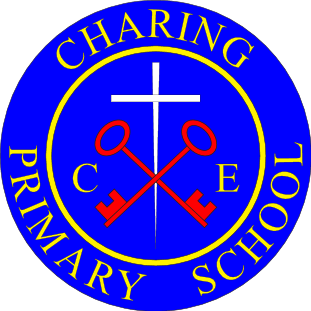 Progression of Skills DocumentProgression of Skills in Art & DesignYear RYear 1Year 2Year 3Year 4Year 5Year 6Drawing(pencil, charcoal, inks,chalk, pastels, ICTsoftware)Begin to use a variety of drawing tools  Use drawings to tell a story Investigate different lines. Explore different textures Encourage accurate drawings of peopleExtend the variety of drawings tools  Explore different textures. Observe and draw landscapes Observe patterns  Observe anatomy (faces, limbs)Experiment with tools and surfaces.  Drawing as a way of recording experiences and feelings.Discuss use of shadows, use of light and dark  Sketch to make quick recordsExperiment with the potential of various pencils. Close observation Draw both the positive and negative shapes.Initial sketches as a preparation for painting More accurate drawings of people – particularly facesIdentify and draw the effect of light.Scale and proportion- attempt accurate drawings of whole people including proportion and placement.Work on a variety of scales.Computer generated drawingsIntroduce the effect of light on objects and people from different directions Interpret the texture of a surface. Produce increasingly accurate drawings of people.Introduce the concept of perspective one point perspective.Explore the effect of light on objects and people from different directions Interpret the texture of a surface. Produce increasingly accurate drawings of people.Develop the concept of perspectiveColour (painting, ink, dye, textiles, pencils, crayon, pastels)Experimenting with and using primary colours. Naming and mixing them (not formal).Learn the names of different tools that bring colour.Use a range of tools to make coloured marks on paperName all the colours.Mixing of secondary colours Find collections of colour. Applying colour with a range of toolsBegin to describe colours by objects.Make as many tones of one colour as possible (using white) Darken colours without using black. Using colour on a large scale.Colour mixing. Make colour wheels. Introduce different types of brushes  and  techniques- apply colour using dotting, scratching, splashingColour mixing and matching; tint, tone, shade.Observe colours and suitable equipment for the task.Introduce colour to reflect moodIntroduce hue, tint, tone, shades and mood.Explore the use of texture in colour and begin to use colour for purposes.Explore hue, tint, tone, shades and mood. Continue to develop the use of texture in colour and colour for purposes.Develop colour to express feelingsTexture (textiles, clay, sand, plaster, stone)Handling, manipulating and enjoying using materials. Sensory experience. Simple collages and simple weavingWeaving and collage.Sort according to specific qualities and observe use  textiles create thingsOverlapping and overlaying to create effects.Use large eyed needles to do running stitches. Simple appliqué work. Start to explore other simple stitches and collageUse smaller eyed needles and finer threads.Develop weaving. Introduction to tie dying and simple batik.Use a wider variety of stitches. Observation and design of textural art.Begin Experimenting with creating mood, feeling, movement and compare different fabricsUse stories, music, poems as stimuli. Select and use materials and embellish work. Simple fabric making and begin to discover artists using textiles.Develops experience in embellishing. Applies knowledge of different techniques to express feelings. Work collaboratively on a larger scale.Form (3D work, clay, dough, boxes, wire, paper sculpture, mod roc )Handling, feeling, enjoying and manipulating materials. Constructing, building and destroying. Shape and modelConstruct and use materials to make known objects for a purpose.Pinch and roll coils and slabs using a modelling media. Make simple joinsAwareness of natural and man-made forms. Expression of personal experiences and ideas and to shape and form from direct observation (malleable and rigid materials). Explore decorative techniques. Replicate patterns and textures in a 3-D form. Discover some work of other sculptorsShape, form, model and construct (malleable and rigid materials).Plan and develop work. Understanding of different adhesives and methods of construction.Begin to be aware of aestheticsPlan and develop 3D pieces.  Experience surface patterns / textures.Discuss own work and work of other sculptors.Analyse and interpret natural and manmade forms of constructionPlan and develop ideas.Shape, form, model and join.Work from observation or imagination. Explore the properties of media.Discuss and evaluate own work and that of other sculptors.Plan and develop ideas.Shape, form, model and join. Continue to wprk from observation or imagination Continue to explore the properties of media.Discuss and evaluate own work and that of other sculptors.Printing (found materials, fruit/veg, wood blocks, press print, lino, string)Rubbings. Print with variety of objects.Print with block colours.Create patterns. Develop impressed images. Relief printing.Print with a growing range of objects. Identify the different forms printing takes.Relief and impressed printing Begin recording textures/patterns. Introduce mono-printing and colour mixing through overlapping colour prints.Use sketchbook for recording textures/patterns. Interpret environmental and manmade patterns Modify and adapt prints.Combining print techniques. Begin to design prints and make connections by discussing and evaluating own work and that of othersBuilds up drawings and images of whole or parts of items using various techniques.Introduce screen printing. Explore printing techniques used by various artists.Pattern ( paint, pencil, textiles, clay, printing)Repeating patterns. Explore irregular painting patterns.Use simple symmetry.Awareness and discussion of patterns.Explore repeating patterns and symmetry in creating pattern.Experiment by arranging, folding, repeating, overlapping, regular and irregular patterning.Natural and manmade patterns. Discuss regular and irregular patterns.Explore pattern in the environment.Design pattern using ICT. Make patterns on a range of surfaces. Explore the effects of symmetry in pattern.Explore environmental and manmade patterns. Explore tessellationCreate own abstract pattern to reflect personal experiences and expression.Create pattern for purpose.Create own abstract pattern to reflect personal experiences and expression.Create pattern for purpose.